«Если ребенка учат добру, в результате будет добро,если злу – в результате будет зло – ибо ребенок не рождается готовым человеком, человеком его надо сделать!»В.А. СухомлинскийЦель: психопрофилактика, воспитание у детей положительных качеств характера, мотивация детей на совершение добрых поступков, добрых дел во благо других.Участники акции: педагоги, родители и воспитанники ДОУ.Оборудование и материалы: корзинка (сундучок, поднос и т.п.); свитки (карточки), на которых написаны добрые поступки для дошкольников.Предварительная работа: в день проведения акции в группах разместить объявления и объяснить родителям суть акции; изготовить свитки, на которых написаны различные добрые поступки для детей, с привлечением родителей; составить короткие инструкции-напоминания для размещения в месте начала акции.Место и время проведения: корзинка со свитками располагается в групповых раздевалках, принять участие в акции родителям предлагается в выходные дни, с целью продуктивного времяпрепровождения со своим ребенком (свиток с поступком участники достают из корзинки перед уходом из детского сада). По итогам акции родителей можно попросить предоставить фотографии о выполнении задания.Описание акции: педагог-психолог, после приема детей разносит по группам свитки с заданиями. Корзинка со свитками размещается в групповой раздевалке, рядом с объявлением и инструкцией для желающих участвовать в акции. Родителям и детям предлагается взять  свиток и выполнить задание-поступок в выходные дни, запечатлеть данный момент на фото и в начале следующей недели сбросить педагогам группы, для оформления общего стенда  «Идем тропинкою ДОБРА!».На дверях и стенах коридора ДОУ (на видном и доступном для взгляда участников акции месте) педагог-психолог размещает карточки изречениями о ДОБРЕ (пословицы, поговорки, цитаты).Данная акция является добровольной, способствует поднятию настроения родителей, построению позитивных взаимоотношений со своим ребёнком, объединению семьи и детского сада.Список добрых дел для дошкольников, совместных с родителями:Покормить птиц в паркеСмастерить кормушку для птиц Покормить бездомных животныхПомочь маме с уборкой по дому (пылесосить, мыть посуду, протереть пыль, убрать игрушки и т.п.)Помочь бабушке с дедушкой по домашнему хозяйствуПодарить игрушки (книжки, одежду), которыми давно не играешь нуждающимся семьямСделать подарок своими руками для папы и дедушки к 23 февраляПочистить дорожки от снега перед домомУгостить друга (соседа, кого-то из членов семьи) вкусной конфетойПолить комнатные цветыПоухаживать за домашним питомцем (покормить, расчесать, погладить, поиграть)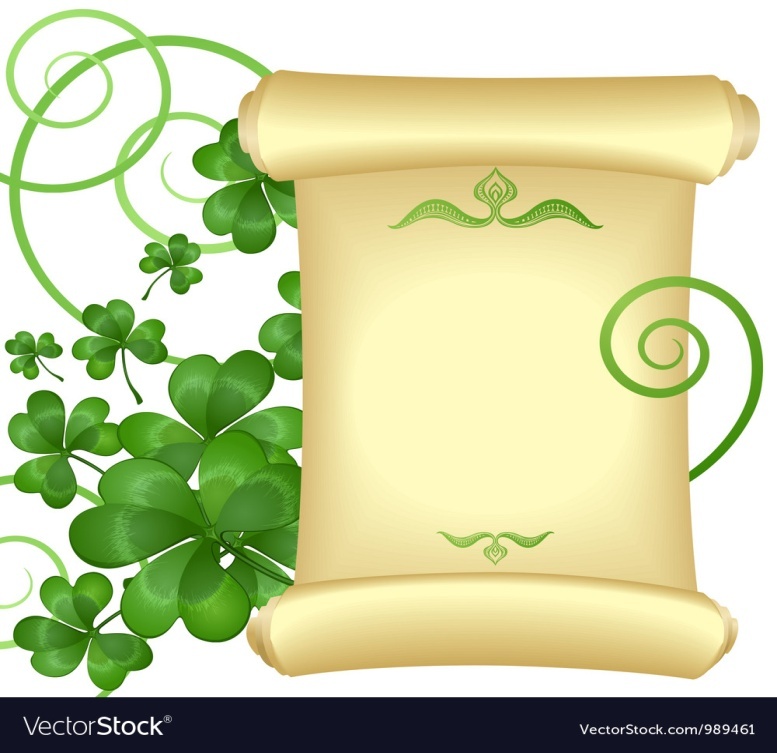 